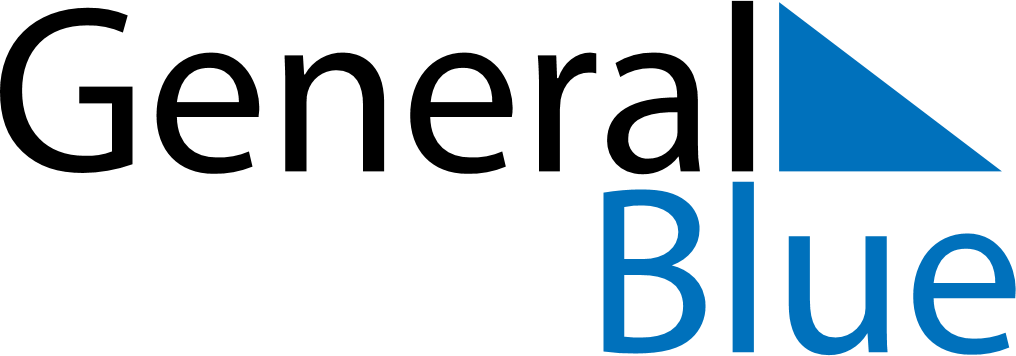 February 2024February 2024February 2024February 2024February 2024February 2024Goma, Nord Kivu, Democratic Republic of the CongoGoma, Nord Kivu, Democratic Republic of the CongoGoma, Nord Kivu, Democratic Republic of the CongoGoma, Nord Kivu, Democratic Republic of the CongoGoma, Nord Kivu, Democratic Republic of the CongoGoma, Nord Kivu, Democratic Republic of the CongoSunday Monday Tuesday Wednesday Thursday Friday Saturday 1 2 3 Sunrise: 6:10 AM Sunset: 6:22 PM Daylight: 12 hours and 11 minutes. Sunrise: 6:11 AM Sunset: 6:22 PM Daylight: 12 hours and 11 minutes. Sunrise: 6:11 AM Sunset: 6:22 PM Daylight: 12 hours and 10 minutes. 4 5 6 7 8 9 10 Sunrise: 6:11 AM Sunset: 6:22 PM Daylight: 12 hours and 10 minutes. Sunrise: 6:11 AM Sunset: 6:22 PM Daylight: 12 hours and 10 minutes. Sunrise: 6:11 AM Sunset: 6:22 PM Daylight: 12 hours and 10 minutes. Sunrise: 6:11 AM Sunset: 6:22 PM Daylight: 12 hours and 10 minutes. Sunrise: 6:11 AM Sunset: 6:22 PM Daylight: 12 hours and 10 minutes. Sunrise: 6:12 AM Sunset: 6:22 PM Daylight: 12 hours and 10 minutes. Sunrise: 6:12 AM Sunset: 6:22 PM Daylight: 12 hours and 10 minutes. 11 12 13 14 15 16 17 Sunrise: 6:12 AM Sunset: 6:22 PM Daylight: 12 hours and 10 minutes. Sunrise: 6:12 AM Sunset: 6:22 PM Daylight: 12 hours and 10 minutes. Sunrise: 6:12 AM Sunset: 6:22 PM Daylight: 12 hours and 10 minutes. Sunrise: 6:12 AM Sunset: 6:22 PM Daylight: 12 hours and 10 minutes. Sunrise: 6:12 AM Sunset: 6:22 PM Daylight: 12 hours and 9 minutes. Sunrise: 6:12 AM Sunset: 6:22 PM Daylight: 12 hours and 9 minutes. Sunrise: 6:12 AM Sunset: 6:22 PM Daylight: 12 hours and 9 minutes. 18 19 20 21 22 23 24 Sunrise: 6:12 AM Sunset: 6:21 PM Daylight: 12 hours and 9 minutes. Sunrise: 6:12 AM Sunset: 6:21 PM Daylight: 12 hours and 9 minutes. Sunrise: 6:12 AM Sunset: 6:21 PM Daylight: 12 hours and 9 minutes. Sunrise: 6:12 AM Sunset: 6:21 PM Daylight: 12 hours and 9 minutes. Sunrise: 6:12 AM Sunset: 6:21 PM Daylight: 12 hours and 9 minutes. Sunrise: 6:11 AM Sunset: 6:21 PM Daylight: 12 hours and 9 minutes. Sunrise: 6:11 AM Sunset: 6:20 PM Daylight: 12 hours and 9 minutes. 25 26 27 28 29 Sunrise: 6:11 AM Sunset: 6:20 PM Daylight: 12 hours and 8 minutes. Sunrise: 6:11 AM Sunset: 6:20 PM Daylight: 12 hours and 8 minutes. Sunrise: 6:11 AM Sunset: 6:20 PM Daylight: 12 hours and 8 minutes. Sunrise: 6:11 AM Sunset: 6:20 PM Daylight: 12 hours and 8 minutes. Sunrise: 6:11 AM Sunset: 6:19 PM Daylight: 12 hours and 8 minutes. 